PHYSICAL HEALTH EDUCATION ACTIVITIES - GRADE 5 TERM 1 EXAM 2023 PHYSICAL HEALTH EDUCATIONName three leisure activities you do at home and school
_________________________
_________________________
_________________________Who is a casualty?
_________________________Describe what is a "headstand balance"
_________________________Draw and colour a first aid boxWhat do we call a player who plays against another player in a game?Identify three kinds of play at home and school
_________________________
_________________________
_________________________Name the equipment below used when playing the game of football

_________________________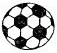 What kind of material should be used in triple jump pit?(soft, hard)
_________________________MARKING SCHEMEPHEplaying, running, restingsomeone who is hurtbalancing/standing on your headstudent should draw and colour the first aid boxopponentrunning, skipping, hide and seekballsoft